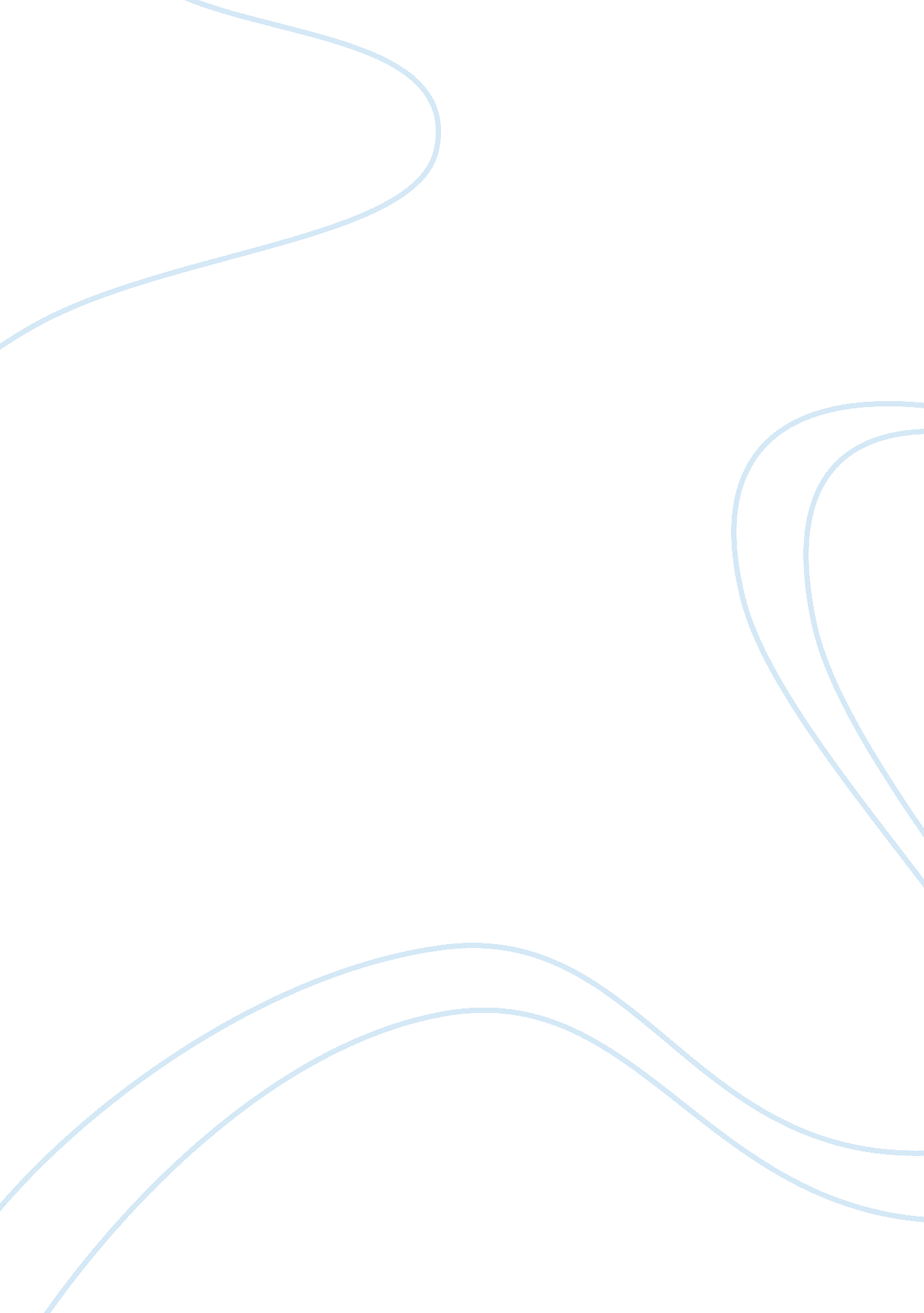 Apple inc successful strategy commerce essay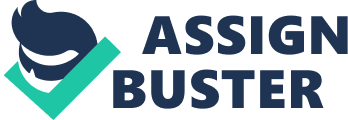 This paper intends to depict the two mini instance surveies of Apple Inc. and Dell. The instance survey of Apple shows that how they succeeded while utilizing their distinction scheme. Whereas, the instance survey of Dell depicts the importance of the client service in the development and advancement of any state. At the terminal, the cross instance analysis is besides done in order to better understand the critical success factors required for the achievement of the organisational ends. CASE STUDY 1: APPLE Inc. - SUCCESSFUL STRATEGY Apple Inc enjoys a singular place in the universe of engineering for over old ages. This is because of the resistless public presentation and services it provides its clients with, its first-class market portion and leading. The company 's ill-timed entree and former entry in the engineering concern has been closely related with its relentless victory and domination. This great success and celebrity had been a consequence of nil but its proficient and competent organisational direction. Furthermore, it is besides notable that the advanced concern tactics implemented by the company have been the nucleus grounds of its endurance in the engineering universe and triumphs in the market. The grounds of this fact is the latest merchandises and services introduced by the organisation. This has mostly affected its repute in the market, conveying great lucks for the company. Besides, the company is besides recognized and appreciated for functioning even those consumers who lack entree to its conceivers ; and besides for its smart selling accomplishments and originative designs. Since the launch of Macintosh in the market, Apple Inc schemes and smart tactics sing computing machines and other portable electronic devices has been highly steady. The schemes were related to hardware and package from the provider, planing accomplishments and pricing methods. All this allowed them to accomplish great grosss in the market. This is now applicable to all their merchandises like laptops, cell phones and music participants. Furthermore, Apple Inc besides adopted the construct of distinction and invention in order to heighten its repute in the market, increase fight and besides to grain big net incomes. All this had been possible due to presenting different merchandises which are alone and consists of latest engineering. The company besides considered profoundly the selling and advertisement of its markets to keep its competition. Even though this needed great capital investing ; yet they did non chew over on this point and did whatever they could to distinguish their merchandises and services from others. In this manner, Apple made its merchandise unique and attracted a big figure of consumers. ( Davidson, 2011 ) Apple Inc had been really aware about the raised monetary values at the same clip when they worried about keeping its fight along with distinction. In general, a company can merely maintain up with its isolate place in the engineering universe in footings of its merchandises. Apple has clearly achieved this over and over once more by presenting astonishing merchandise offerings. Apple besides takes attention of the fact that the chief fiscal and pecuniary value of ware limit comes from droping environmental force per unit area. ( Lim, 2011 ) . The outgo of this method of merchandise distinction plays an effectual function in impeding new entrants willing to function the same intent. Therefore, the competition from turning markets is reduced. Since companies follow positional markets, it is really improbable that a competition will be seen between market rivals. The effect of utilizing this policy is that Macintosh computing machines invariably store big amounts of net incomes for Apple as compared to what other competitory trade names return to their manufacturers. Apple does non keep the lower place in the market where net income border is low. In fact even the cheapest Apple engineering devices and electronics are in midrange ; but they assure its clients to supply expert and great quality user experience. ( Apple, 2012 ) CASE STUDY 2: DELL - UNSUCCESSFUL Scheme Michael Dell established Dell in 1984. He initiated this big company with the intent of supplying its clients with efficient computing machine systems. Its commercial centre of operations is located worldwide in Round Rocks and Texas. ( Dell, 2012 ) . However, it accomplishes concern globally in the class of subordinates. In recent times, the company has commenced to pattern assorted achievement-based tactics in order to heighten and spread out certain targeted countries of its industry. Similarly, it attempts to present more merchandises along with extra services and advanced engineering in the market. In our present twenty-four hours, dingle 's aspiration is to indue his users with the most first-class client cognition by offering premium quality and pertinent machinery, modified and better quality care inducements ; and distinguished merchandises that are really easy accessible in footings of purchasing and merchandising. Furthermore, the company established an sole theoretical account of peddling Personal computers to its clients straight, avoiding the resellers. This alone theoretical account was called the Direct Model by its makers. With the assistance of this theoretical account, the company acquired orders from its consumers and so provided them with the specially-made merchandises. In this manner, it decreased the stock list disbursals and expenditures as it eliminated the demand of go-betweens. Apart from this, Dell besides offered its clients the latest and advanced engineering and presentation at a spirited monetary value. In the ulterior portion of 2006, Dell experienced great competition from HP who surpassed the company and became the acme maker of computing machine systems in the universe. Production cognoscente of Dell so evaluated the company 's public presentation and recognized the grounds behind their failure. They identified lack of new merchandises and assortment, bad client service, high support charges, increased demand of selling and besides the limitations of the Direct Model as the major causes. Dell 's Direct Model which was believed to be the company 's cardinal power had lost its lustre in the of all time turning and competitory market. ( Van, 2012 ) The disadvantages of put to deathing a new ploy for concern are many and predictable particularly when the company fails in measuring and verifying the merchandise quality before selling it to their clients. Besides, by supplying underprivileged client service along with restricted client pick and shopping cognition affects the customer-base negatively. The Dell 's policy of concern is undeviating client gross revenues. In this method, the company gives its clients the chance of taking the computing machine of their pick. Although, Dell limits the offerings in this instance ; but still provides the clients with the Personal computer of their desires and even transport them without any charges. However, this direct theoretical account was shortly degraded because the company failed to go on good communicating with its clients. Besides, they were unsuccessful to pay out responsibilities on R & A ; D in order to contrive more advanced thoughts to maintain the merchandises up-to-date. ( Darlin, 2006 ) Unfortunately, Dell became ineffectual in accomplishing their mission which was to go the most booming computing machine fabricating company on the planet known for their first-class client services and merchandises. They became more engrossed in the market portion personal businesss than on client experience ; in this manner they became unsuccessful in making their ends. This happened because, integrating of their mission demanded unbreakable and consistent communicating with their clients which Dell failed to keep. Similarly, presenting new and advanced engineering is besides required to supply good client service. CROSS CASE ANALYSIS The Apple Inc. and Dell belong to the Technology Industry and both are aimed to pull the more clients and earn the optimal grosss. They have executed certain schemes in order to be effectual but some of them have n't yield positive consequences. The critical success factors discussed in the instance survey of Apple Inc. are R & A ; D, distinction, and invention. Whereas, the 2nd instance survey accent upon the client service as an of import component of success. Furthermore, it is besides indispensable to incorporate the functional schemes with overall corporate ends of the organisation in order to win. Dell lost its market portion due to the lacking in its client service and their inability to present advanced merchandises in the market. On the other manus, Apple Inc. invested in the Research and Development of their merchandises and ever focal points on doing their merchandises different and appealing to the clients. This helped them to derive an border over their rivals. Furthermore, Dell can besides develop and come on if it formulates its schemes while taking the CSFs into consideration. 